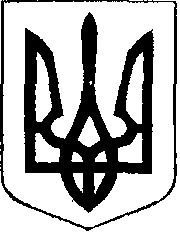 УКРАЇНАЧОРТКІВСЬКА  МІСЬКА  РАДА П’ЯТДЕСЯТ  ДРУГА СЕСІЯ СЬОМОГО СКЛИКАННЯРІШЕННЯвід  28  лютого  2019 року                                                      № 1377м. Чортків                               Про  поповнення     статутного     капіталу  комунального підприємства «Чортківськевиробниче   управління       водопровідно – каналізаційного господарства»        Розглянувши  лист  комунального  підприємства «Чортківське  виробниче управління водопровідно-каналізаційного господарства» від 29листопада 2018 року № 328/01-9, відповідно до п. 30 ч.1 статті 26 Закону України «Про місцеве самоврядування в Україні», міська радаВИРІШИЛА:1.Поповнити статутний  капітал комунального підприємства «Чортківське  ВУВКГ» на   вартість придбаних  в  2018 році основних засобів в  сумі  36210,00 грн.	2. Головному бухгалтеру КП «Чортківське ВУВКГ»   внести зміни  в регістри бухгалтерського обліку.3. Контроль за  організацію виконання  даного рішення покласти на  заступника міського голови з питань діяльності виконавчих органів міської ради  Недокуса О. З. та на  постійну   комісію  міської ради з питань житлово-комунального господарства, транспорту  і зв’язку.Міський  голова	                                                         Володимир  ШМАТЬКО